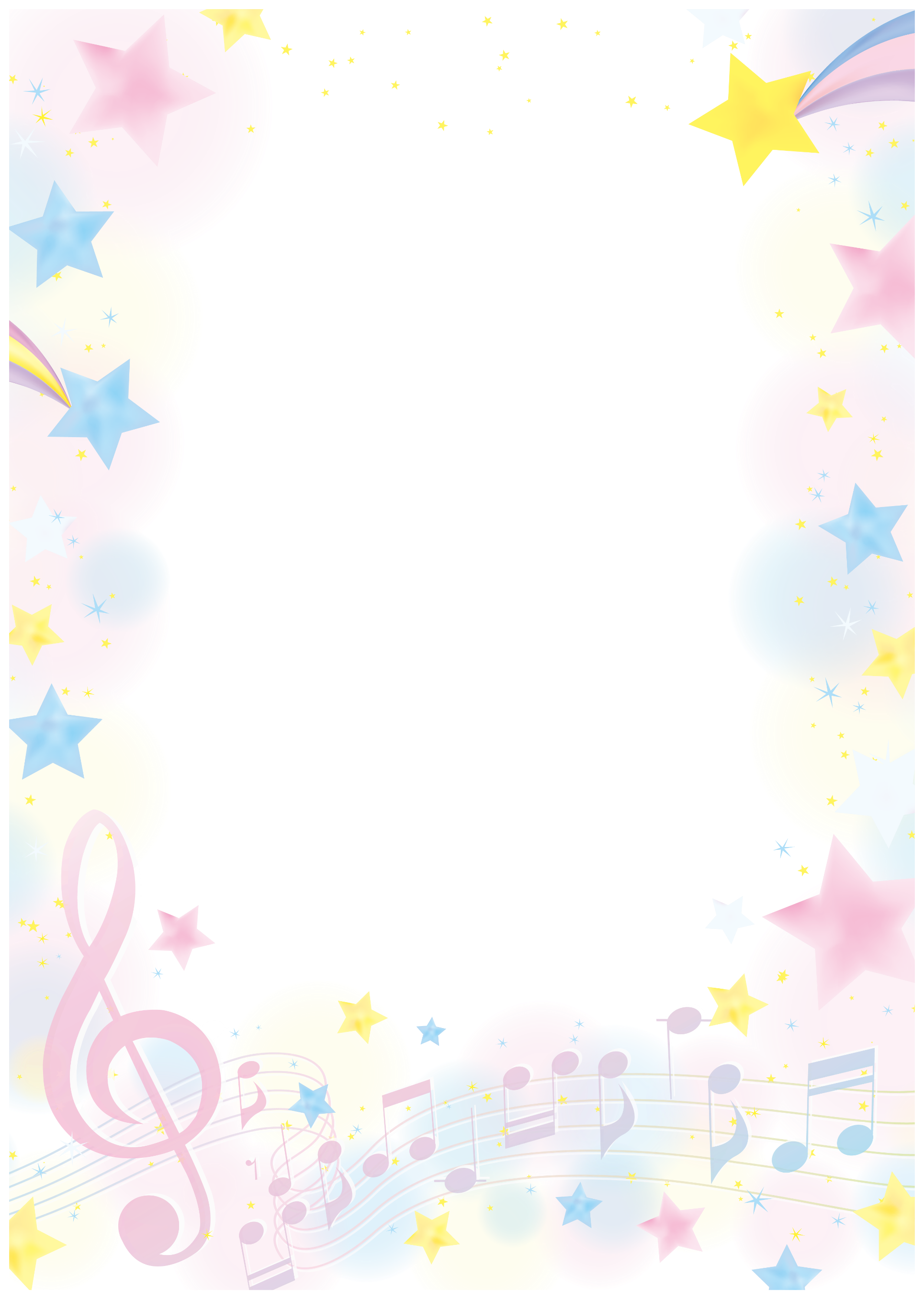 夏の思い出＆２学期への展望✦夏休みの最高の思い出は？✦✦夏休みに食べた美味しいものは？✦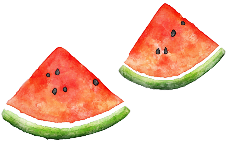 ✦夏休みに買ったものはありますか？（本やCD・DVDなど）✦✦２学期にあなたがもっとも楽しみにしていることは？✦✦２学期にこれだけは頑張りたいと思っていることは？✦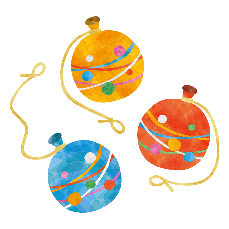 